Уважаемые педагоги! При подготовке к процедуре аттестации на соответствие занимаемой должности, а также на первую и высшую квалификационную категорию, Вы имеете возможность:Принять участие в пробной процедуре самооценки владения Вами компетенциями в соответствии с требованиями профессионального стандарта педагога - в этом случае Вы сможете ознакомиться со структурой и основным содержанием вопросов и заданий, увидеть, на что Вам необходимо обратить особое внимание, обеспечить уверенность и психологический комфорт во время предстоящей Вам процедуры аттестации.Принять участие в пробной процедуре самооценки владения Вами ИКТ-компетенциями в соответствии с требованиями профессионального стандарта педагога - Вы сможете ознакомиться со структурой и основным содержанием заданий в области информационных технологий, увидеть, на что Вам необходимо обратить особое внимание, обеспечить уверенность и психологический комфорт во время предстоящей Вам процедуры аттестации. 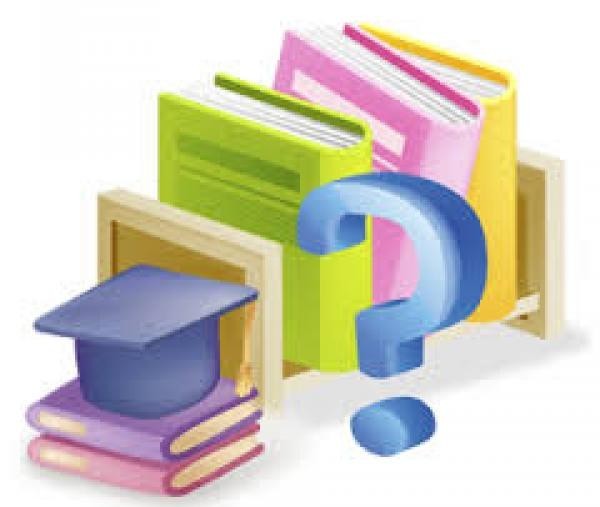 